О подготовке проекта внесения изменений в Правила землепользования и застройки Байгуловского  сельского поселения Козловского  района Чувашской Республики,утвержденные решением Собрания депутатов Байгуловского  сельского поселения Козловского  района Чувашской Республикиот 29.09.2017  №53/4В соответствии со статьей 33 Градостроительного кодекса Российской Федерации, статьей 14 Федерального закона от 6 октября 2003 года № 131-ФЗ «Об общих принципах местного самоуправления в Российской Федерации», Законом Чувашской Республики «О регулировании градостроительной деятельности в Чувашской Республике», статьей 32 Правил землепользования и застройки Байгуловского  сельского поселения Козловского района Чувашской Республики, утвержденных решением Собрания депутатов Байгуловского  сельского поселения Козловского района Чувашской Республики от 29.09.2017 №53/4, администрация Байгуловского сельского  поселения Козловского района Чувашской Республики постановляет:1. В целях совершенствования порядка регулирования землепользования и застройки на территории Байгуловского сельского  поселения Козловского района Чувашской Республики подготовить проект внесения изменений в Правила землепользования и застройки Байгуловского сельского поселения Козловского района в срок до 11.01.2022 года, в части:1.1 отнесения земельного участка  сельскохозяйственного назначения с кадастровым  номером 21:12:030101:901 (площадью 29 589 кв.м), в границах территориальной зоны сельскохозяйственного использования из функциональной зоны "Сельскохозяйственные угодья в составе земель сельскохозяйственного назначения (СХ-1)» в  функциональную зону «Для сельскохозяйственного производства в составе земель сельскохозяйственного назначения» (СХ-2)». 1.2.  отнесения земельного участка  сельскохозяйственного назначения с кадастровым  номером 21:12:030101:902 (площадью 40 000 кв.м), в границах территориальной зоны сельскохозяйственного использования из функциональной зоны "Сельскохозяйственные угодья в составе земель сельскохозяйственного назначения (СХ-1)» в  функциональную зону «Для сельскохозяйственного производства в составе земель сельскохозяйственного назначения» (СХ-2)».1.3.  изменения картографической части Правил – внесения изменений в карту градостроительного зонирования и зон с особым использованием территорий   Правил.2. Опубликовать данное постановление в порядке, установленном для официального опубликования муниципальных правовых актов, иной официальной информации и разместить соответствующее сообщение на официальном сайте администрации Байгуловского сельского  поселения Козловского района Чувашской Республики. 3. Настоящее постановление вступает в силу с момента его подписания. 4. Контроль за исполнением настоящего постановления оставляю за собой.Глава Байгуловского  сельского поселения Козловского   района                                                                            В.А. ХлебниковЧĂВАШ  РЕСПУБЛИКИКУСЛАВККА РАЙОНӖКУСНАР ЯЛ ПОСЕЛЕНИЙĚНАДМИНИСТРАЦИЙӖЙЫШĂНУРаштав уйăхĕн 22 мĕшĕ 2021 ç.   № 58Куснар ялĕ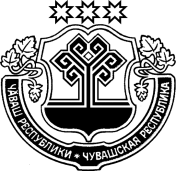 ЧУВАШСКАЯ РЕСПУБЛИКАКОЗЛОВСКИЙ РАЙОНАДМИНИСТРАЦИЯБАЙГУЛОВСКОГО СЕЛЬСКОГО ПОСЕЛЕНИЯПОСТАНОВЛЕНИЕ22 декабря 2021 г. № 58с. Байгулово